Міністерство освіти і науки України таврійський національний університетімені В.І. ВернадськогоДемченко тетяна вікторівнаУДК 612. 741/.743:612.014.42:616.833.58-001:616.718-08:615.216.6-092.9ОСОБЛИВОСТІ ВІДНОВЛЕННЯ ДОВІЛЬНИХ М`ЯЗОВИХ ЗУСИЛЬ ЗГИНАЧІВ ТА  РОЗГИНАЧІВ ПІСЛЯ ПОШКОДЖЕННЯ ПЕРИФЕРИЧНИХ НЕРВІВ ЗАДНІХ КІНЦІВОК У ЩУРІВ03.00.13 – фізіологія людини і тваринАВТОРЕФЕРАТ дисертації на здобуття наукового ступенякандидата біологічних наукСімферополь - 2013Дисертацією є рукопис.Роботу виконано на кафедрі фізіології в Державному закладі «Дніпропетровська медична академія МОЗ України».Офіційні опоненти: доктор біологічних наук, професор Коренюк Іван ІвановичТаврійський національний університетімені В.І. Вернадського МОН України,м. Сімферополь,професор кафедри фізіології людини і тварин та біофізикидоктор біологічних наук, професор Шандра Олексій Антонович Одеський національний медичний університет МОЗ України,м. Одесазавідувач кафедри фізіології Захист відбудеться «12» грудня 2013 р. о 14.00 годині на засіданні спеціалізованої вченої ради К 52.051.04 у Таврійському національному університеті імені В.І Вернадського за адресою: вул. Ялтинська, 20, зал засідань захисту дисертацій, м. Сімферополь, 95007.З дисертацією можна ознайомитися у бібліотеці Таврійського національного університету імені В.І Вернадського за адресою: пр. Вернадського, 4, м. Сімферополь, 95007.Автореферат розісланий «12»  листопада 2013 р.Вчений секретарспеціалізованої вченої ради К 52.051.04                                                        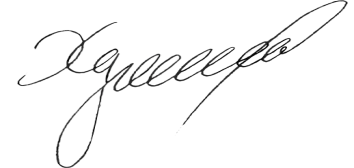 кандидат біологічних наук                                                        Хусаінов Д.Р.Науковий керівник:доктор медичних наук, професор Родинський Олександр Георгійович Державний заклад «Дніпропетровська медична академія МОЗ України»завідувач кафедри фізіології